บันทึกข้อความ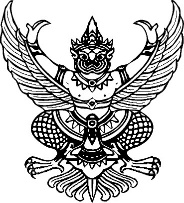 ส่วนราชการ  ศูนย์การศึกษานอกระบบและการศึกษาตามอัธยาศัยอำเภอบ้านหมี่ที่ ศธ. 0210.6607/1373			   วันที่   ๒9  มีนาคม  256๔เรื่อง ทราบผลการตรวจรับพัสดุและขออนุมัติเบิกเงิน      งบดำเนินงาน  งบเศรษฐกิจพอเพียงเรียน  ผู้อำนวยการศูนย์การศึกษานอกระบบและการศึกษาตามอัธยาศัยอำเภอบ้านหมี่		ตามที่ให้ความเห็นชอบ และอนุมัติให้งานพัสดุดำเนินการ จัดจ้างทำป้ายไวนิล โครงการเกษตรทฤษฎีใหม่ สู่มรดกทางภูมิปัญญา จำนวน 1 รายการ ภายในวงเงิน ๓00 บาท (สามร้อยบาทถ้วน) โดยวิธีเฉพาะเจาะจง นั้น 		งานพัสดุได้ดำเนินการเสร็จเรียบร้อยแล้ว และ ผู้ตรวจรับพัสดุ ได้ทำการตรวจรับพัสดุ ตามระเบียบกระทรวงการคลังว่าด้วยการจัดซื้อจัดจ้างฯ พ.ศ. 2560 ถูกต้องเรียบร้อยแล้ว รายละเอียดตามใบตรวจรับพัสดุที่แนบมาพร้อมกับบันทึกฉบับนี้		จึงเรียนมาเพื่อโปรดทราบและพิจารณา ดังนี้	1. ทราบผลการตรวจรับพัสดุตามระเบียบกระทรวงการคลังว่าด้วยการจัดซื้อจัดจ้างฯ พ.ศ. 2560 ข้อ 175 		2. อนุมัติให้เบิกจ่ายเงินงบประมาณ เป็นจำนวนเงิน  ๓00 บาท (สามร้อยบาทถ้วน)  ให้แก่ ผู้รับจ้าง ต่อไป		3. มอบงานการเงินดำเนินการเบิกจ่ายในส่วนที่เกี่ยวข้องต่อไป					       			 ............................................เจ้าหน้าที่(นางจรินทิพย์  ปัญญารุ่งศักดิ์)